Тематическое занятие «День снятия блокады»ЦЕЛИ И ЗАДАЧИ:*Воспитание у детей любви и уважения к героям, павшим за нашу Родину;*Воспитание чувства уважения к участникам Вов, желание заботиться о них;*Формирование положительного отношения в обществе к российской армии и воинской службе;*Пропаганда дней воинской славы России.ОБОРУДОВАНИЕ:*Книги о войне;*Иллюстрации с изображениями города во время блокады;*СД-диски с песнями, маршами военных лет;*Награды участников блокады;*Фотографии предметов быта блокадного города.ПРЕДВАРИТЕЛЬНАЯ РАБОТА:*Сбор материала о блокаде, детях блокадного города;*Проведение «Уроков мужества» в дни знаменательных событий Вов с участниками войны;*Проведение бесед, составление рассказов детей с родителями на тему: «Что я знаю о блокаде».*Экскурсия по местам блокадного города с посещением Музей-библиотеки блокадной книги;*Выставки детских рисунков по теме;*Оформление экспозиции музея по теме: «Блокада». ВОСПИТАТЕЛЬ: Дорогие ребята! Наше сегодняшнее праздничное занятие посвящается одному из самых важных событий в истории нашего города – Дню снятия Блокады. 22 июня 1941 года в Ленинграде выдалось солнечным и теплым. Люди радовались наступившему лету и выходному дню. Одни уехали на дачи, другие собирались гулять в парках и вдруг – все изменилось, отошла в прошлое мирная жизнь. Началась война.ДЕТИ:  1. В Ленинграде белые ночи,                Июнь сорок первого года.                Выдалось жаркое лето,                Всех радовала погода.И вдруг…Напали фашисты на нашу страну.Шли танки, летели снаряды.Отцы, деды, братья ушли на войнуСражаться с фашисткой армадой.«СВЯЩЕННАЯ ВОЙНА»ВОСПИТАТЕЛЬ: Враг все ближе подходил к Ленинграду. Сражения продолжались дни и ночи. Насмерть стояли воины, защищая свой город. Жестокие бои на подступах к Ленинграду вели все: пехотинцы, артиллеристы, танкисты, летчики, моряки. Они задержали продвижения гитлеровской армии и сорвали план быстрого захвата Ленинграда.ДЕТИ:  1. Хотели враги Ленинград уничтожить,                Стереть этот город с земли.                Но захватить и прорвать оборону                Фашисты никак не смогли.  2. Враги окружили наш город.      В блокадном кольце Ленинград.      Над Лиговским, Невским проспектом      Снаряды и пули летят.Окруженный врагами в военные дниГород выстоял в битве с врагом.Это мы никогда забывать не должны,Мы о городе славном споем.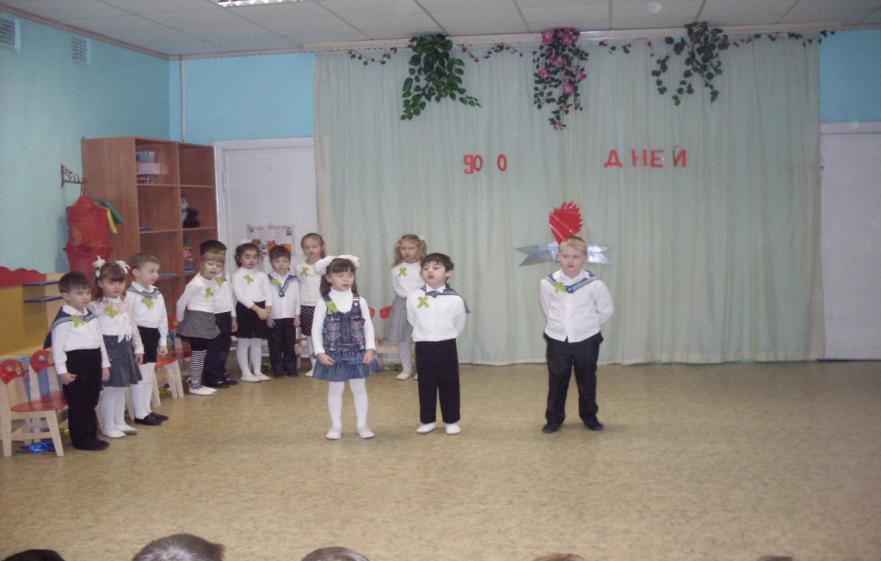 ПЕСНЯ «МОЙ ПЕТЕРБУРГ БОЕВОЙ»ВОСПИТАТЕЛЬ: Не сумев взять Ленинград штурмом, фашистские войска окружили город и он оказался в кольце. Так 8 января стало первым днем Блокады, первым из девятисот дней. На защиту города встали все: женщины, старики, подростки. В городе была дорога каждая пара рук. Рядом со взрослыми на заводах и фабриках трудились совсем еще мальчишки. Именно им мы посвящаем нашу песню.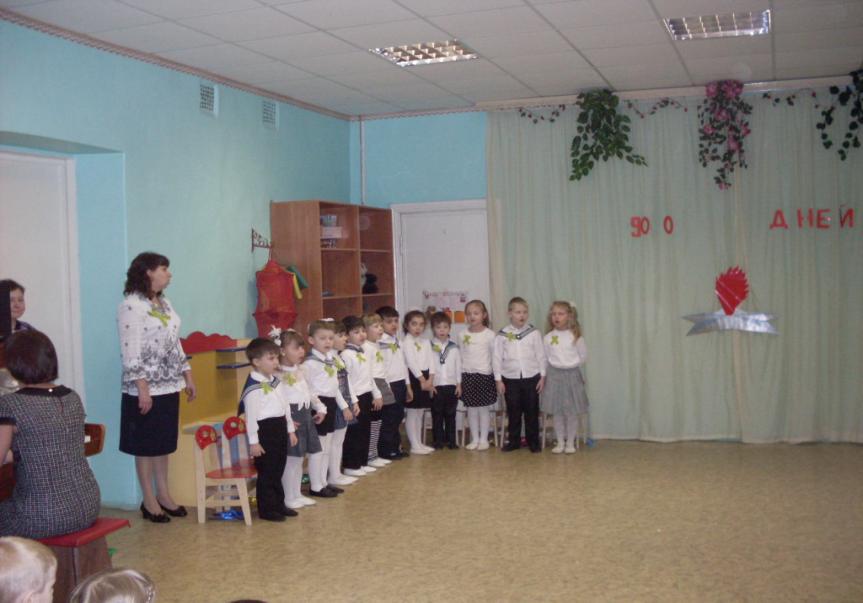 ПЕСНЯ «МАЛЬЧИШКИ»Воспитатель:  Блокада не смогла остановить творческую жизнь города. В труднейших условиях проходили концерты, актеры играли спектакли, художники выпускали плакаты, операторы снимали кинохроники, композиторы сочиняли свои песни. И наш великий композитор Д. Д. Шостакович сочинил симфонию, в которой передал всю силу русского народа.Эта музыка жить будет вечно,Как символ стойкости людей.Симфонию назвали «Ленинградской»,По праву гордимся мы ей.ФРАГМЕНТ СЕДЬМОЙ СИМФОНИИ Д. Д. ШОСТАКОВИЧАВОСПИТАТЕЛЬ: Да, ребята, страшные это были годы. Но, несмотря ни на что, город продолжал жить. А его защитники в короткие передышки между бомбежками любили слушать задушевные песни в исполнении Марка Бернеса, Клавдии Шульженко, Лидии Руслановой. И сейчас девочки покажут нам свой танец, который как и песня К. Шульженко называется «Синий платочек».ТАНЕЦ «СИНИЙ ПЛАТОЧЕК»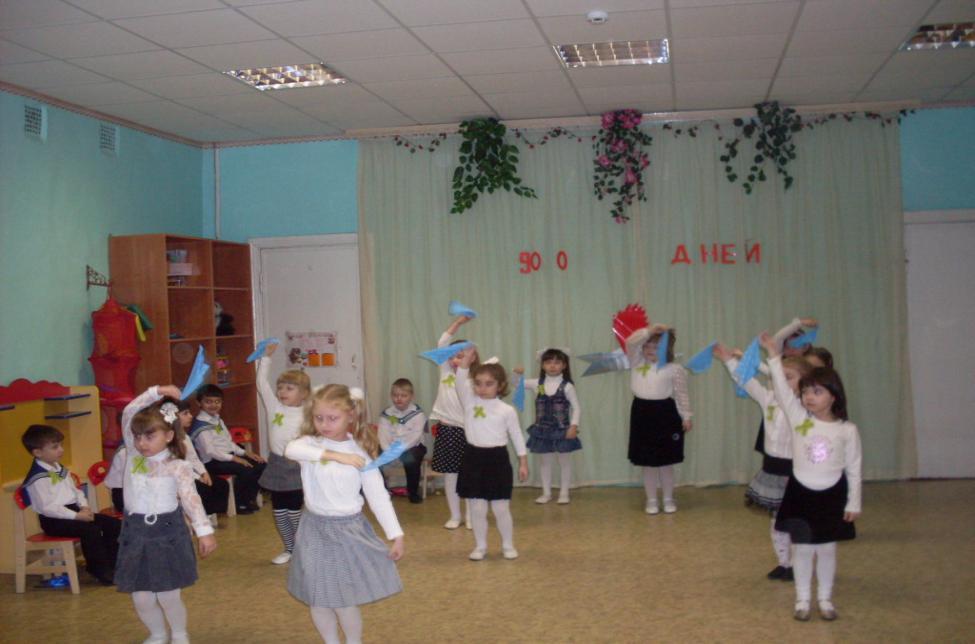 ВОСПИТАТЕЛЬ: Наш город всегда был и крупным портовым городом. Корабли защищали город на водном пространстве. И когда выдавались спокойные часы между боями, матросы любили поплясать свой знаменитый танец «Яблочко»ТАНЕЦ «ЯБЛОЧКО»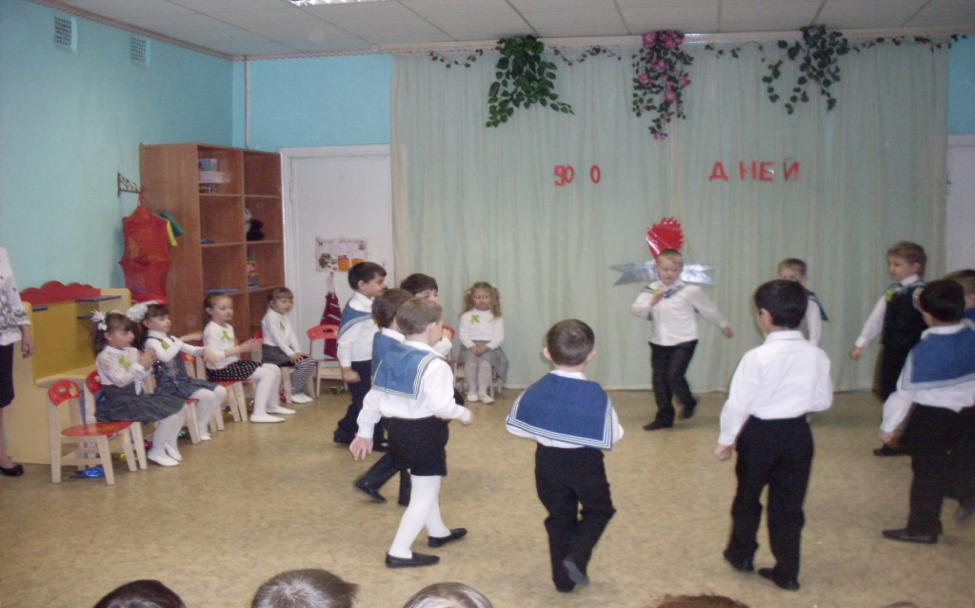 ВОСПИТАТЕЛЬ: История нашего города немыслима без горестных блокадных лет. Да, город выстоял, не сдался врагу. Но не все его жители смогли пережить страшный холод и голод.                      750 000 жителейпогибли от голода, артобстрела и бомбежек.                      600 000 бойцов Красной Армиипогибли и пропали без вести на Ленинградском фронте.Давайте встанем, помолчим,Почтим героев Ленинграда,Всех, чьи жизни унеслаВ суровый час блокада.МИНУТА МОЛЧАНИЯ.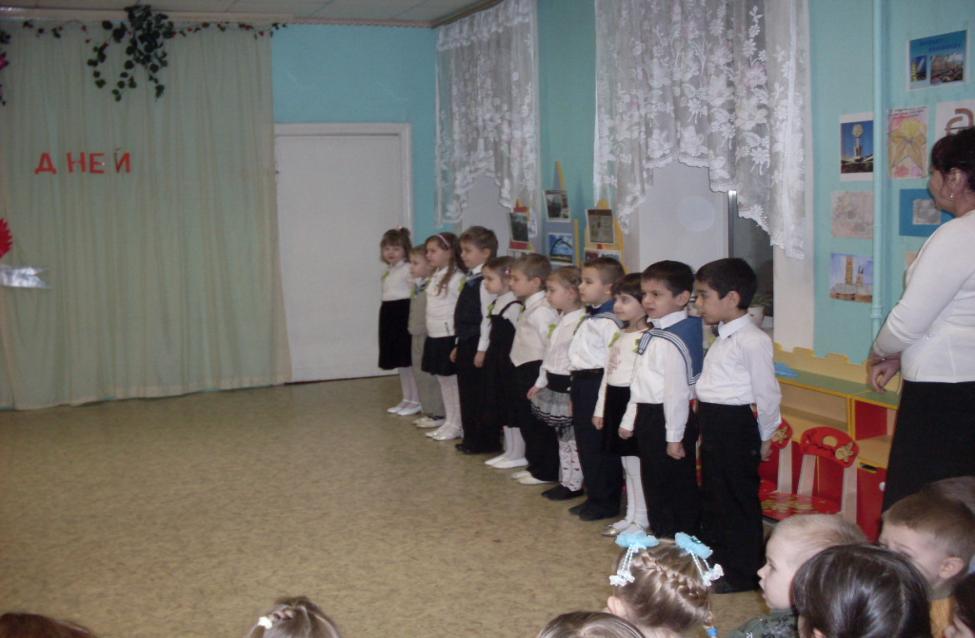 Томас Альбинони «Адажно»ПОМНИТЕ!Через века, через года – ПОМНИТЕ!О тех, кто уже не придет никогда – ПОМНИТЕ!Не плачьте. В горле сдержите стоны, горькие стоны.Памяти павших будьте достойны, вечно достойны!Хлебом и песней, мечтой и стихами, жизнью просторной,Каждой секундой, каждым дыханьем будьте достойны!Не покорился наш город, выстоял. Не одна вражеская нога не ступила на его улицы.ДЕТИ:  1. Наш город дорогой, любимый,                  Ты гордый, сильный и красивый.                  И этот город над Невой                  Назвали городом – Герой!   2. Святую дату отмечает снова,       Прекрасный Петербург – наш Ленинград.       И этот день торжественный, особый,       С салютом, как и много лет назад.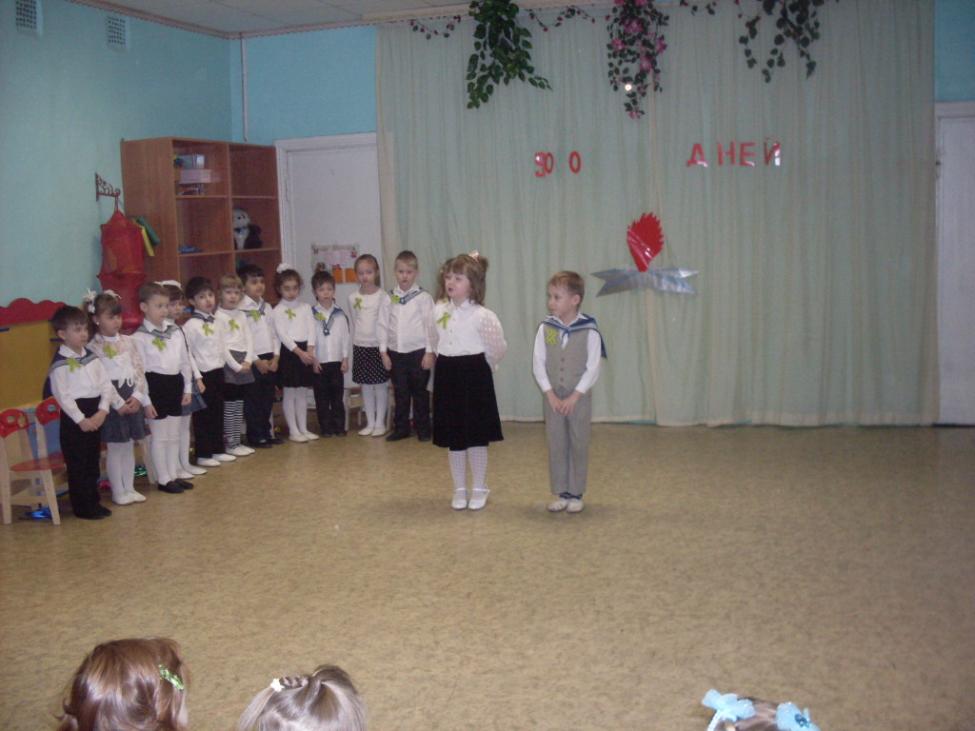 «САЛЮТ»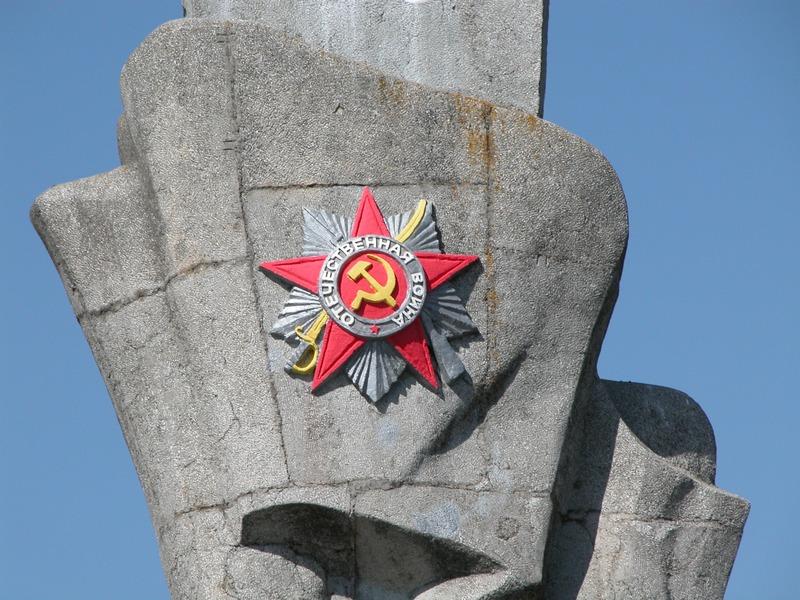 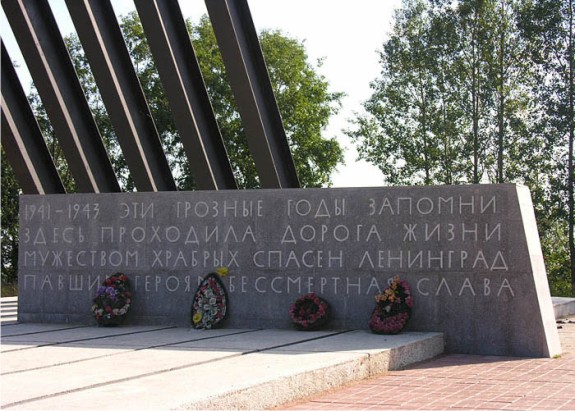 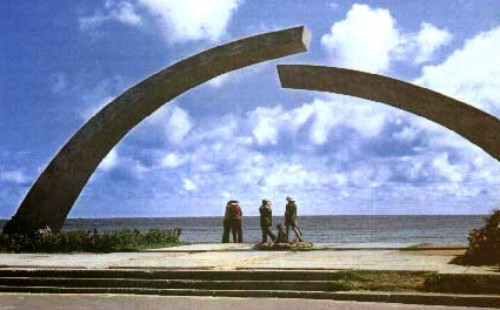 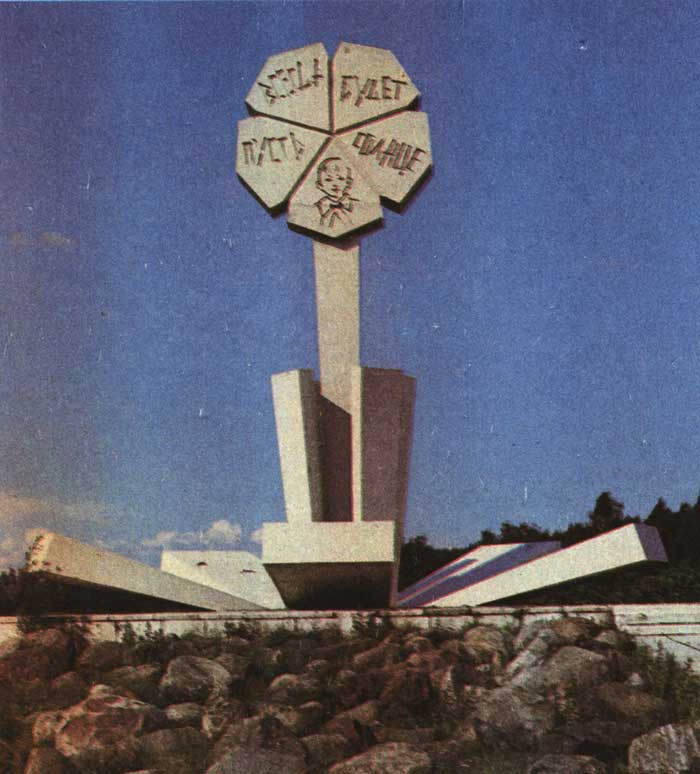 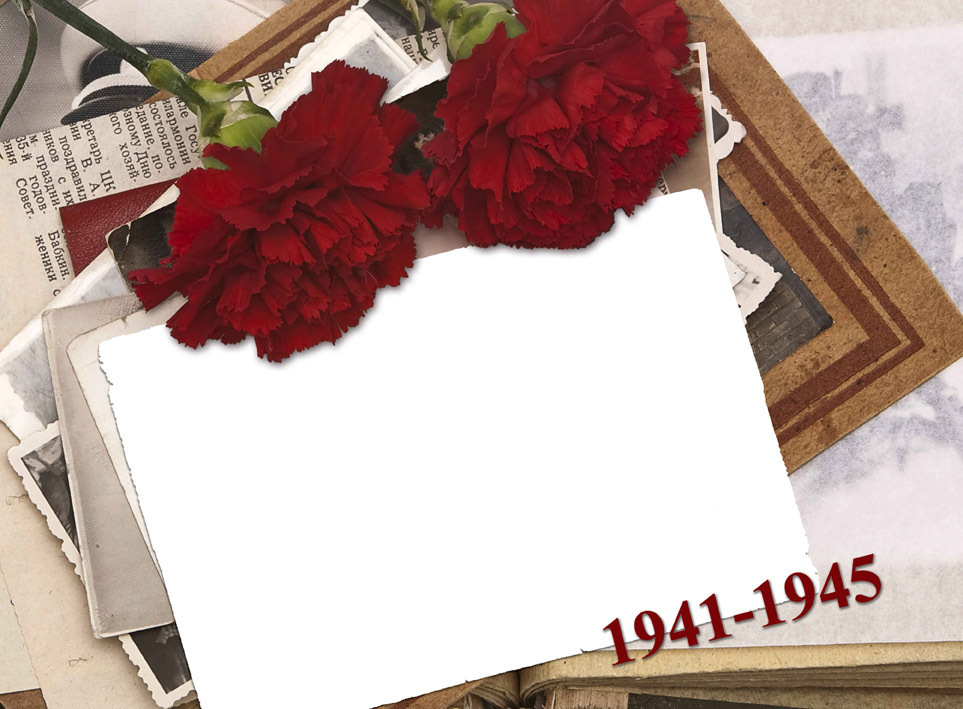 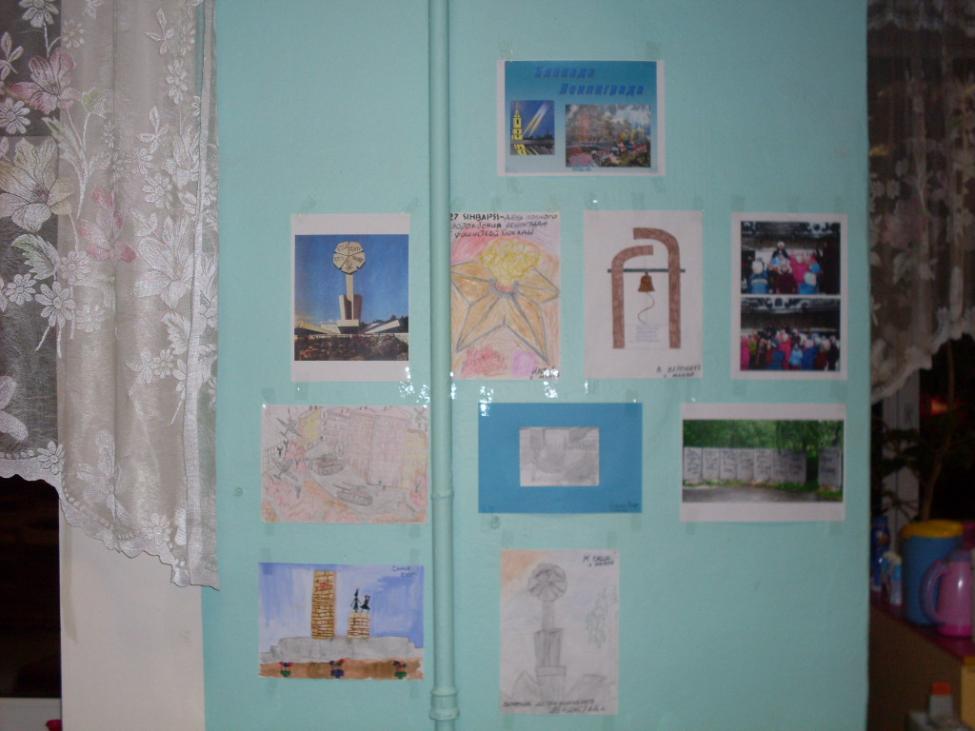 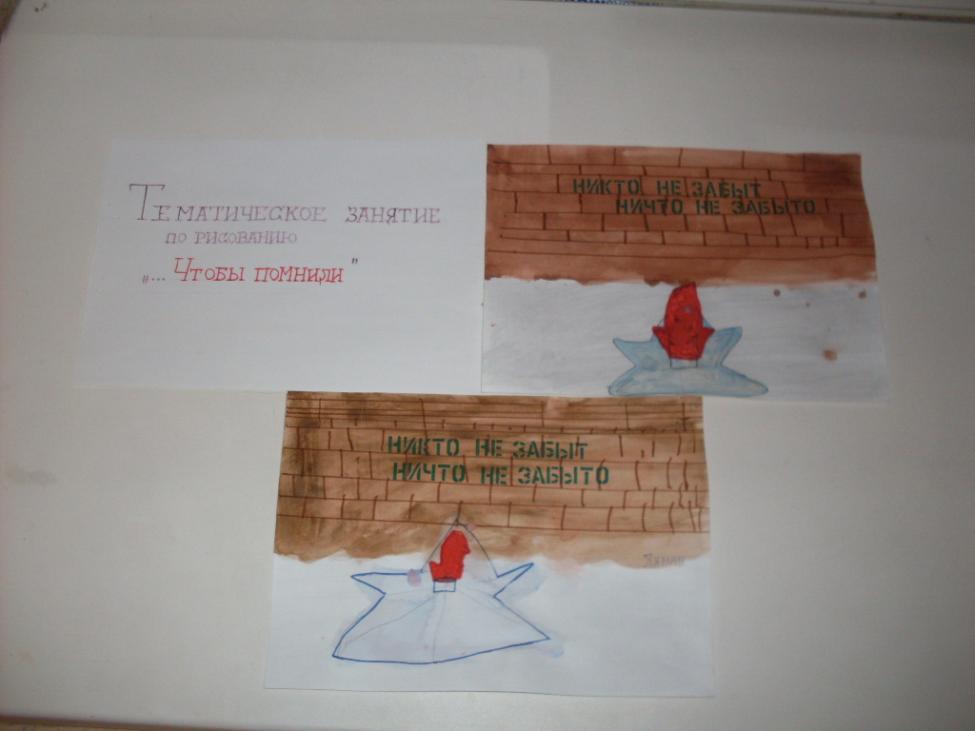 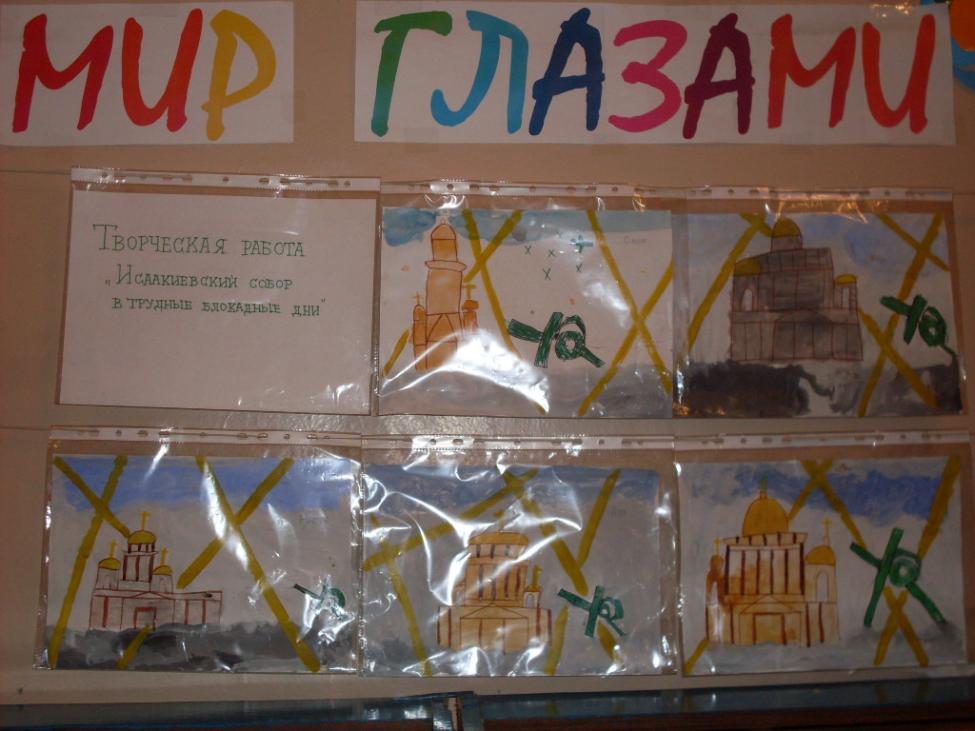 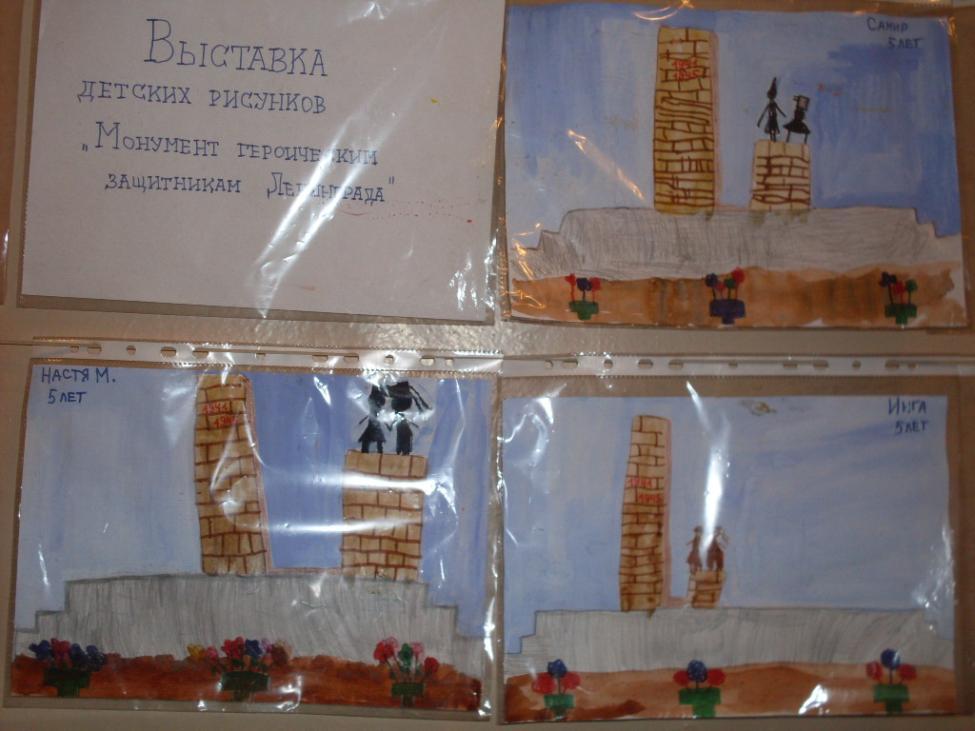 Рекомендации родителямМузей-библиотека «Книги блокадного города» открыта 25 января 1996 г. Включает абонементный и читальный зал, книжный фонд 33000 экземпляров. При библиотеке создан музей, представляющий экспозицию фрагмента уголка блокадной библиотеки, книги, открытки, плакаты, пластинки, предметы быта блокадной поры. Универсальность библиотеки заключается в том, что читателем может быть любой человек. На базе музея-библиотеки проводятся научные конференции, встречи с ветеранами и жителями блокадного города. При музее работает исторический дискуссионный клуб «Соотечественники», проходят мероприятия, посвященные блокаде и городу в годы Вов. В фондах библиотеки есть каталог книг, изданных в Ленинграде в годы Вов.